Safe to Sleep High Risk State Survey Screen Shots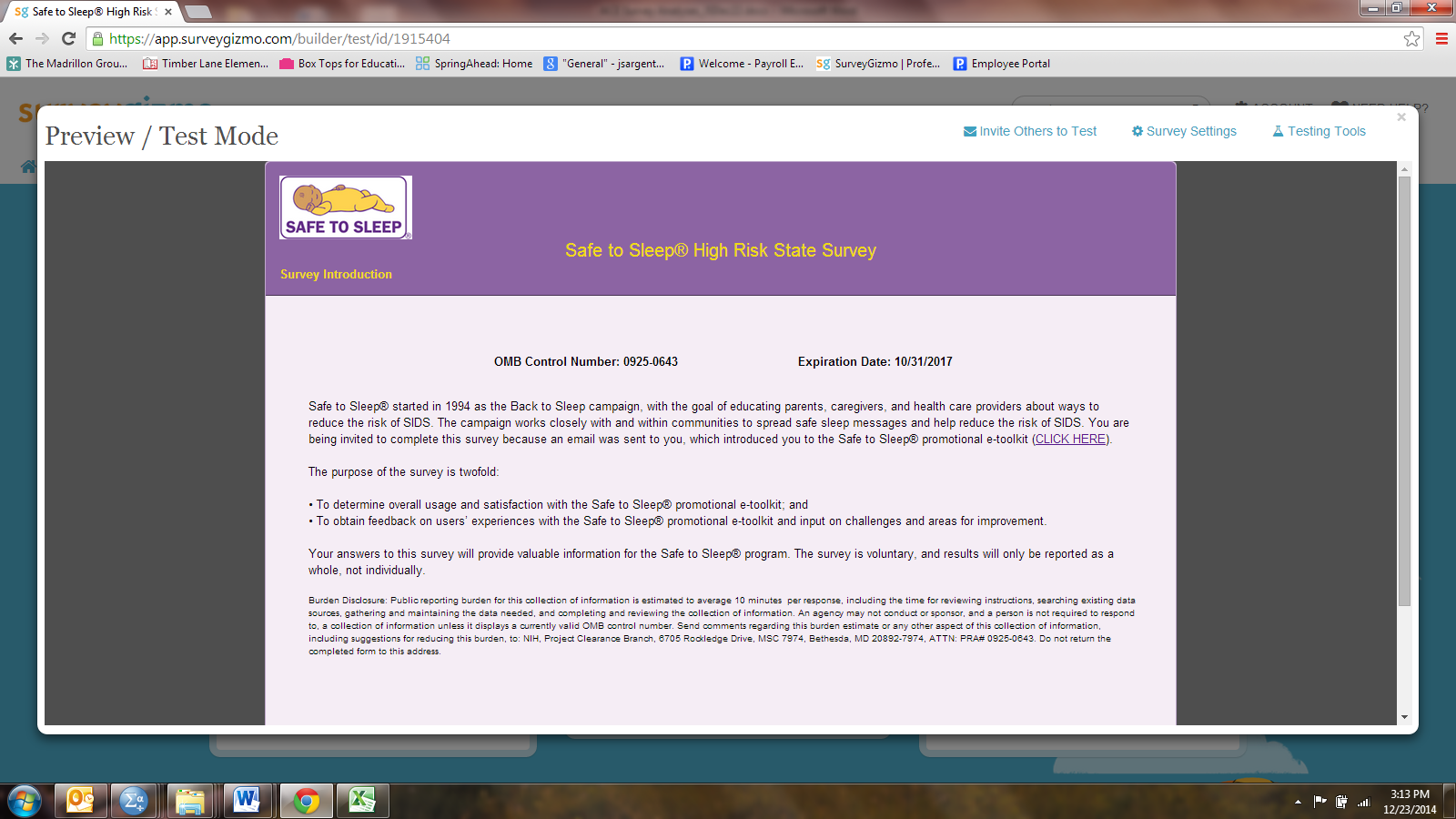 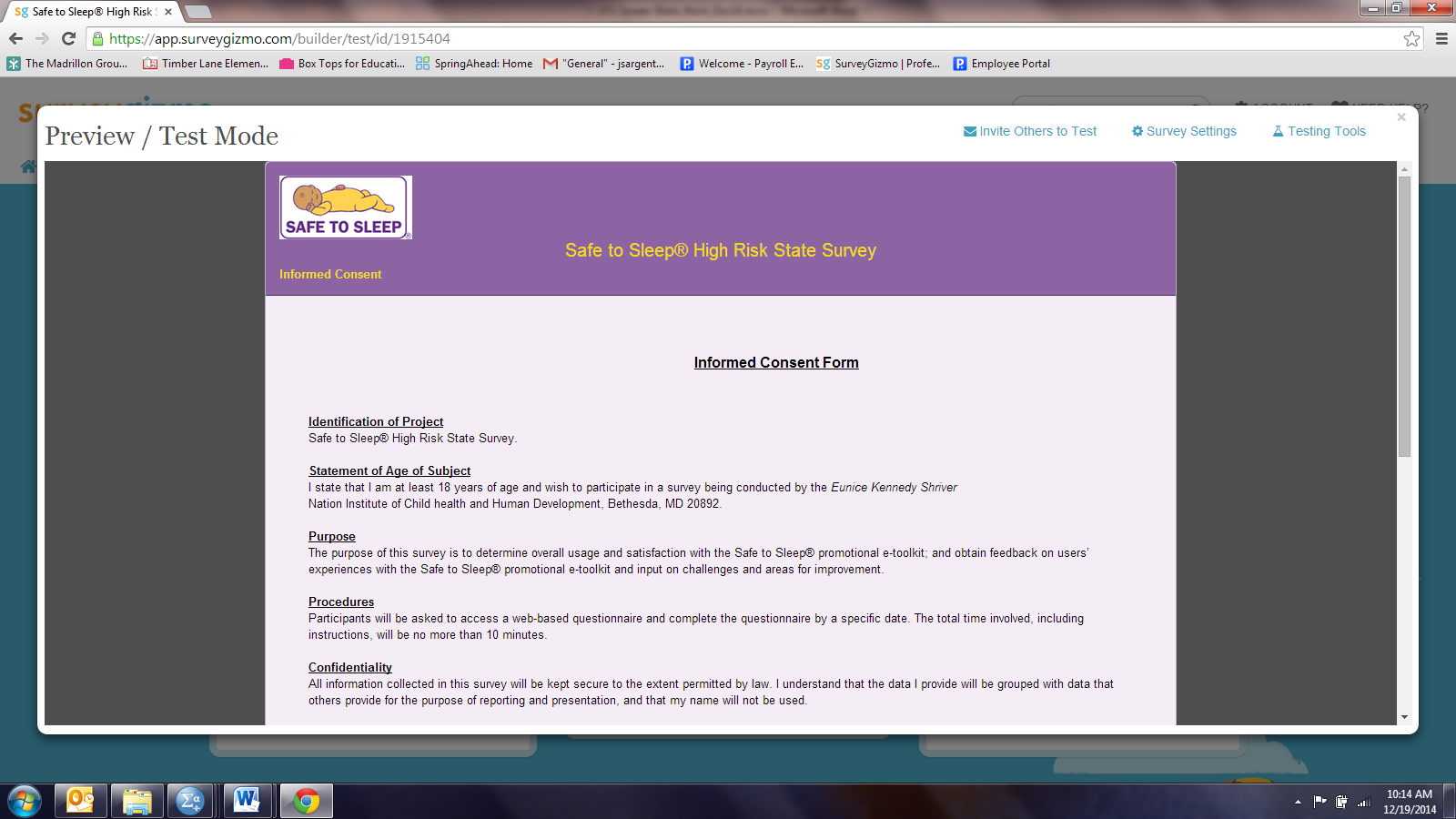 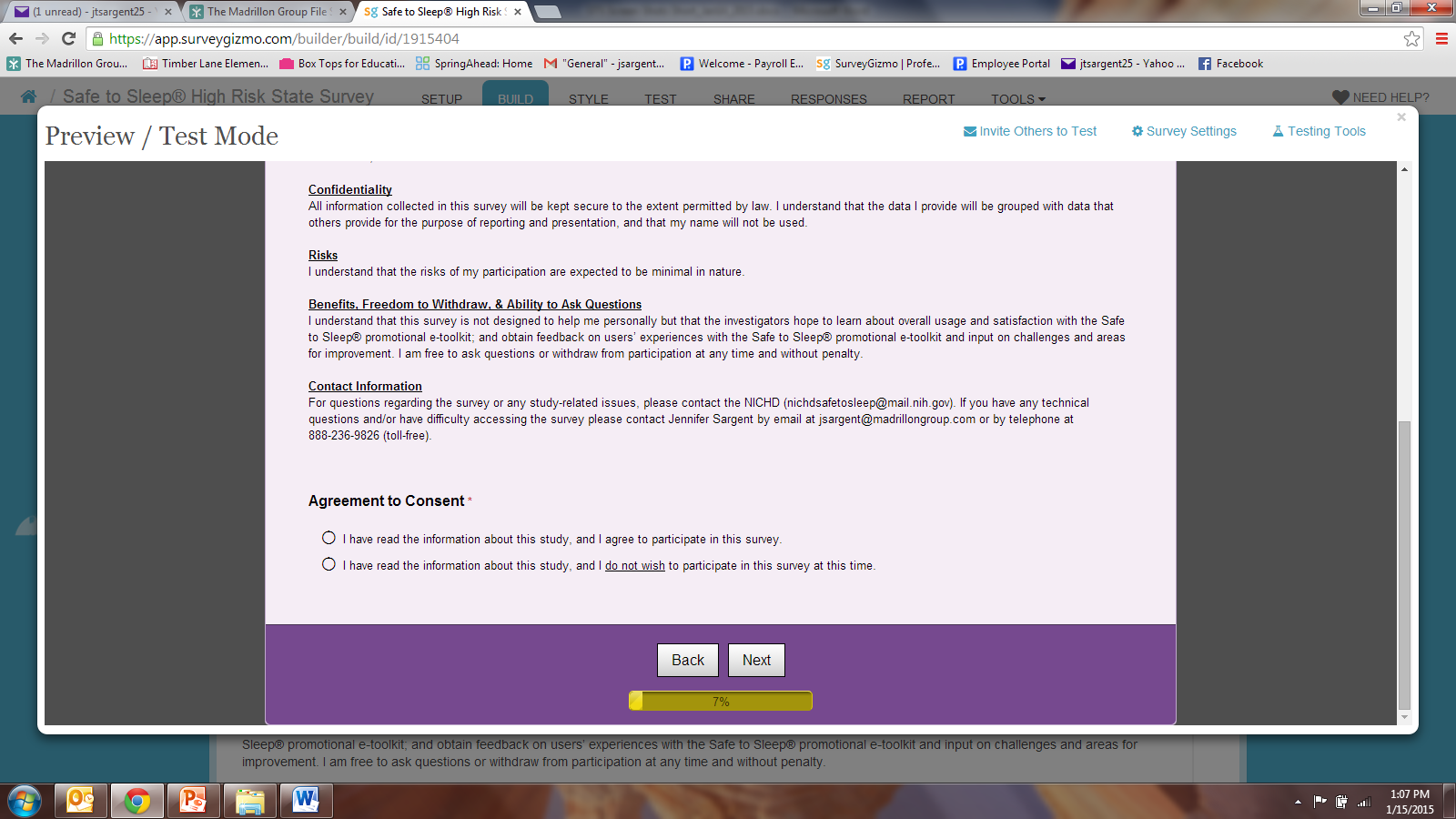 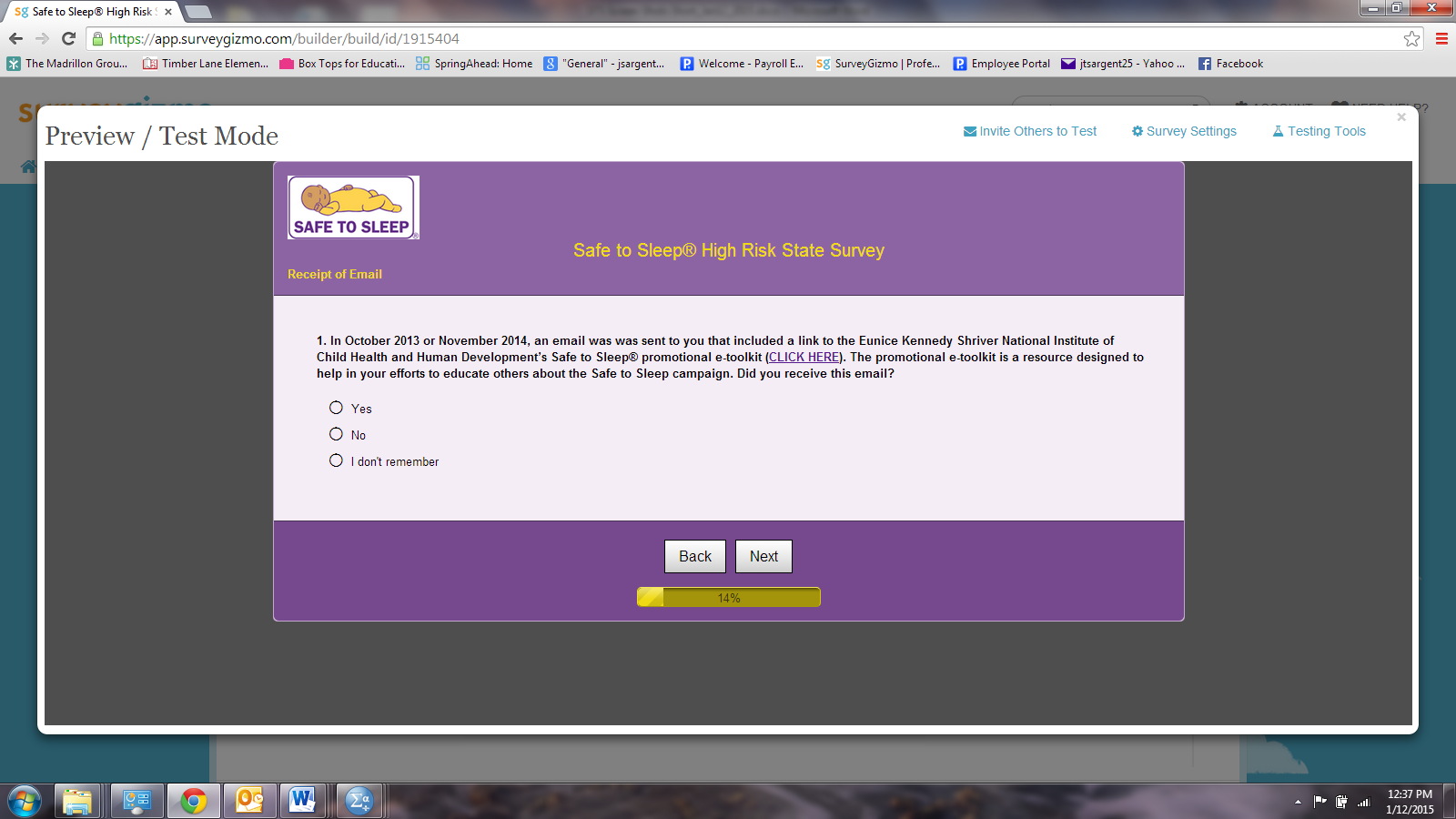 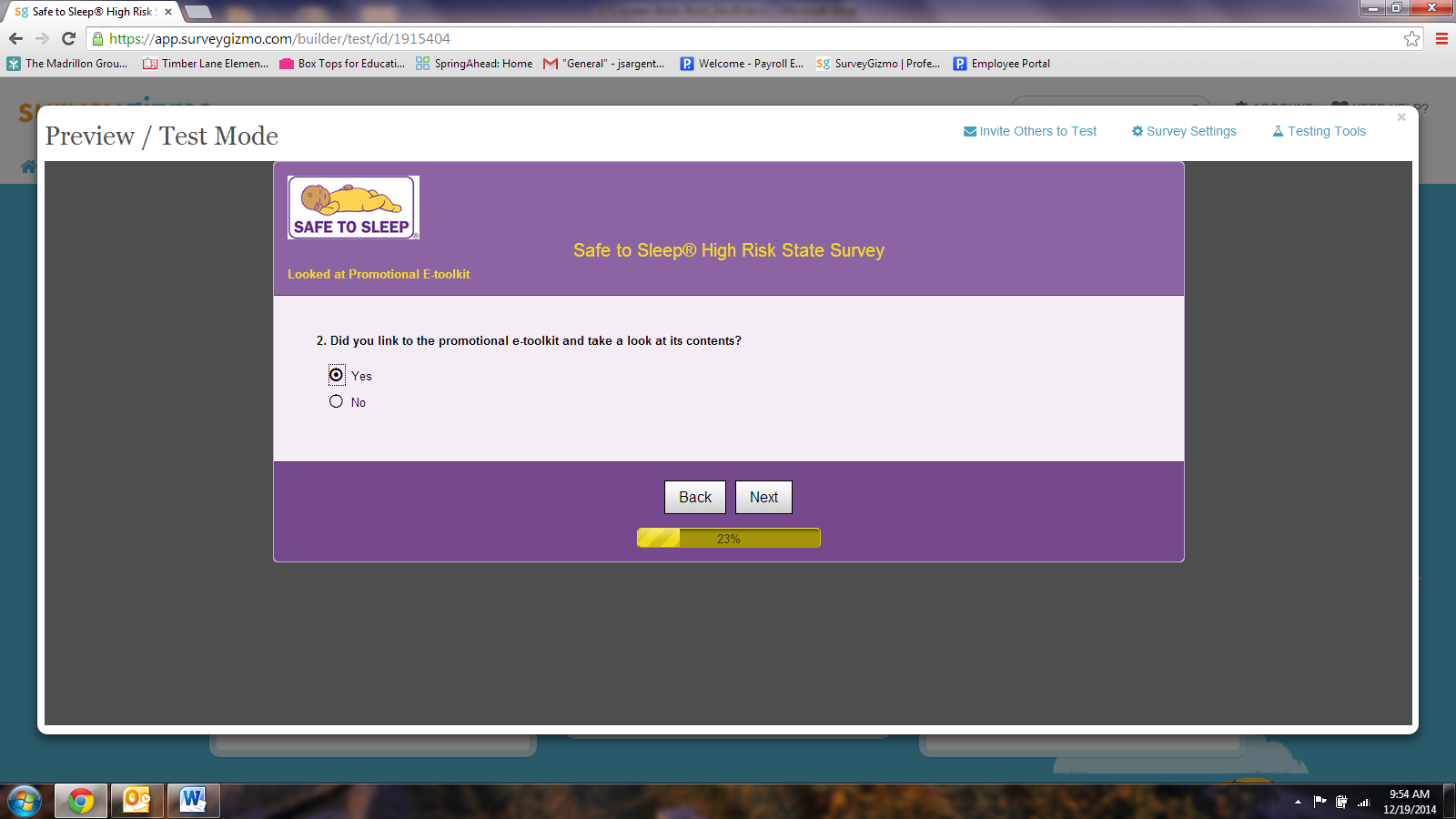 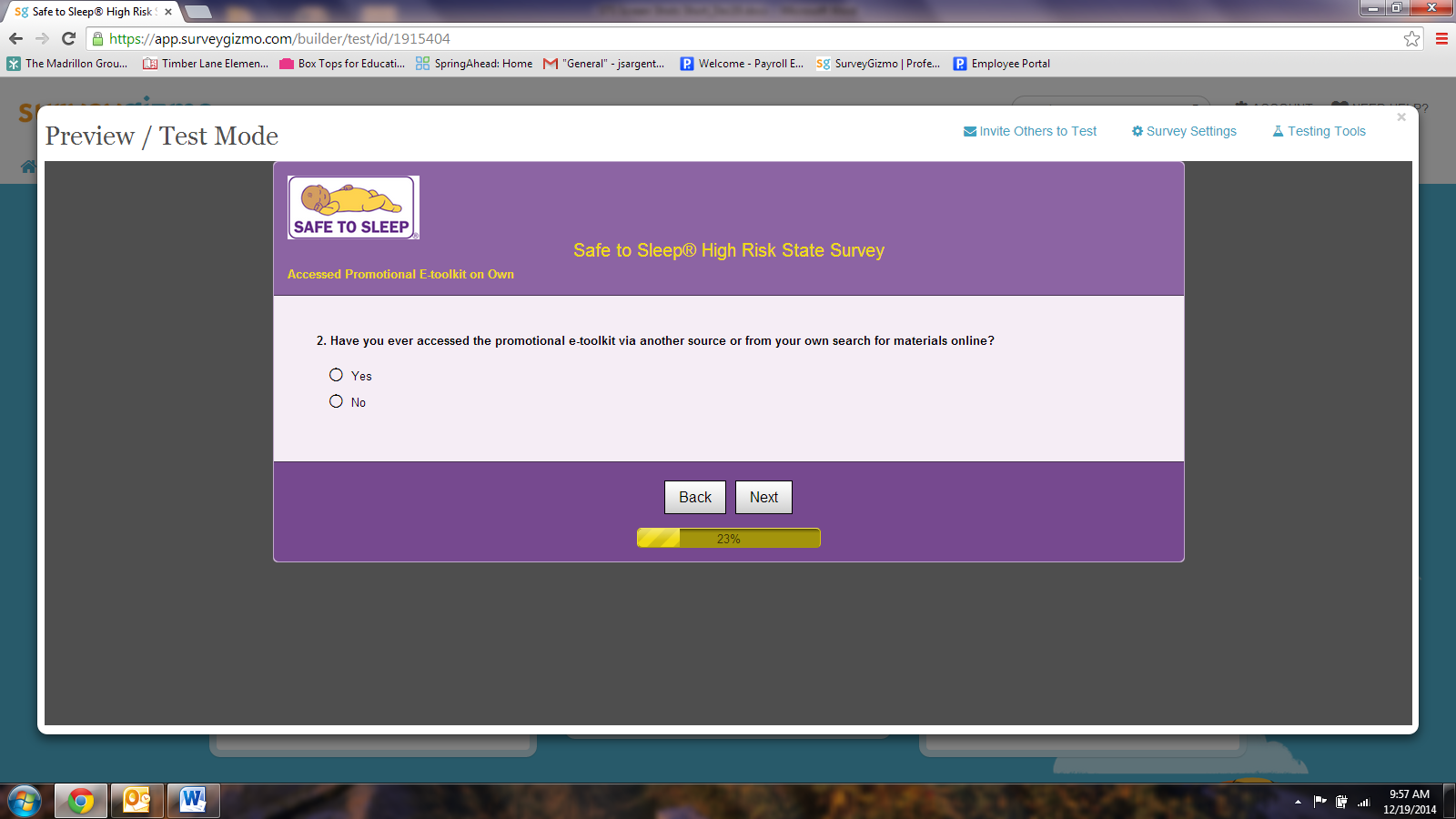 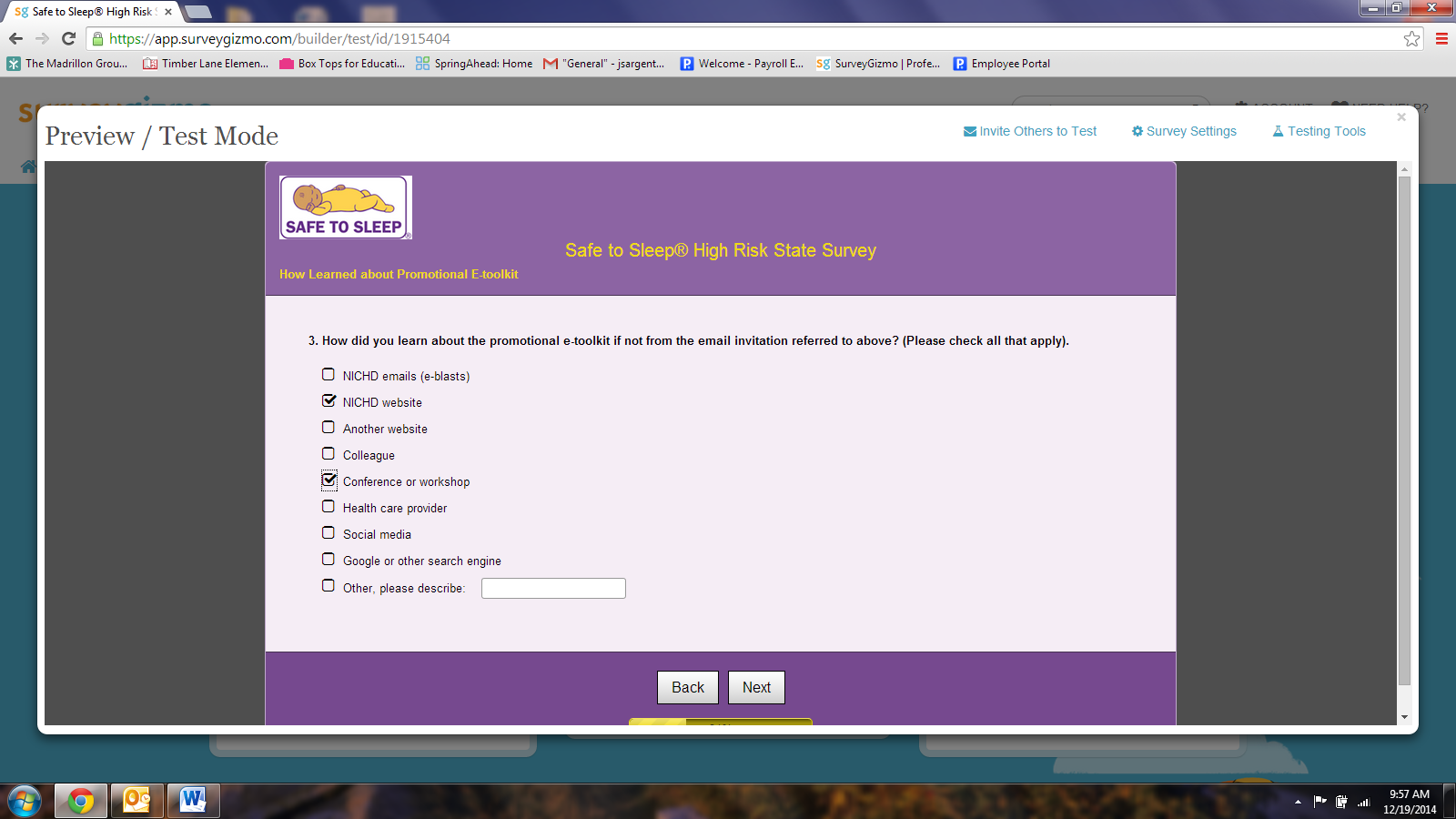 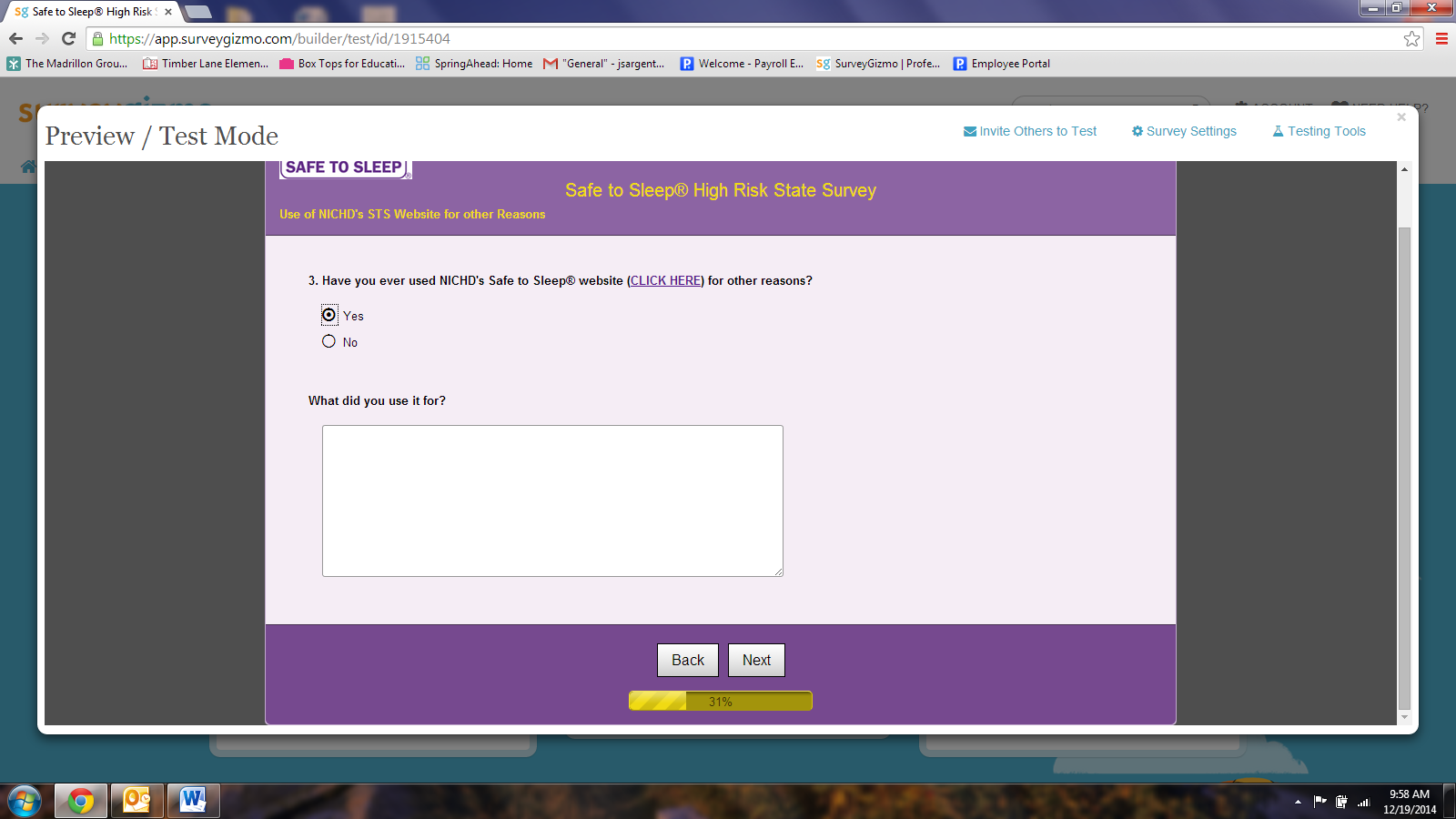 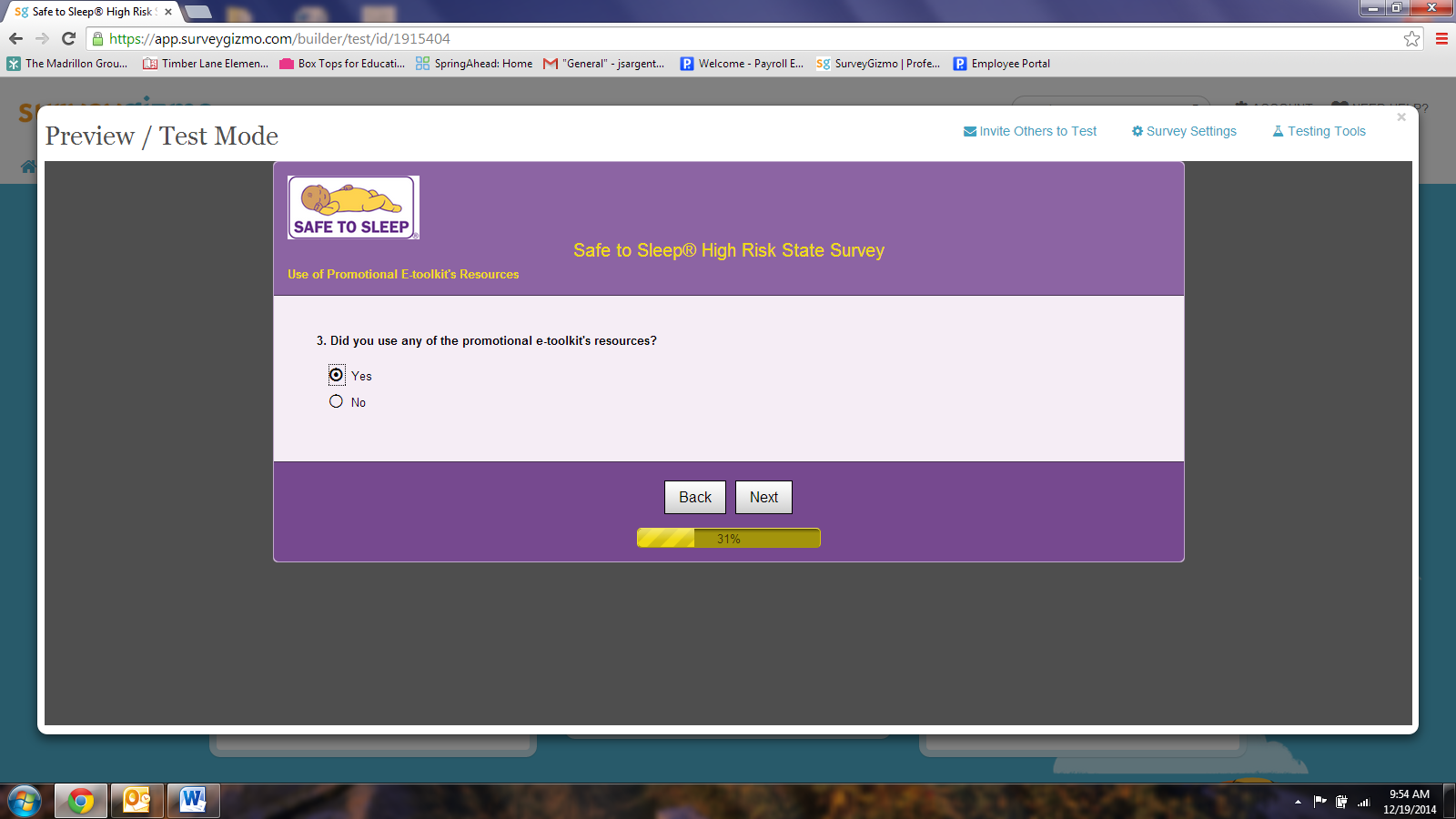 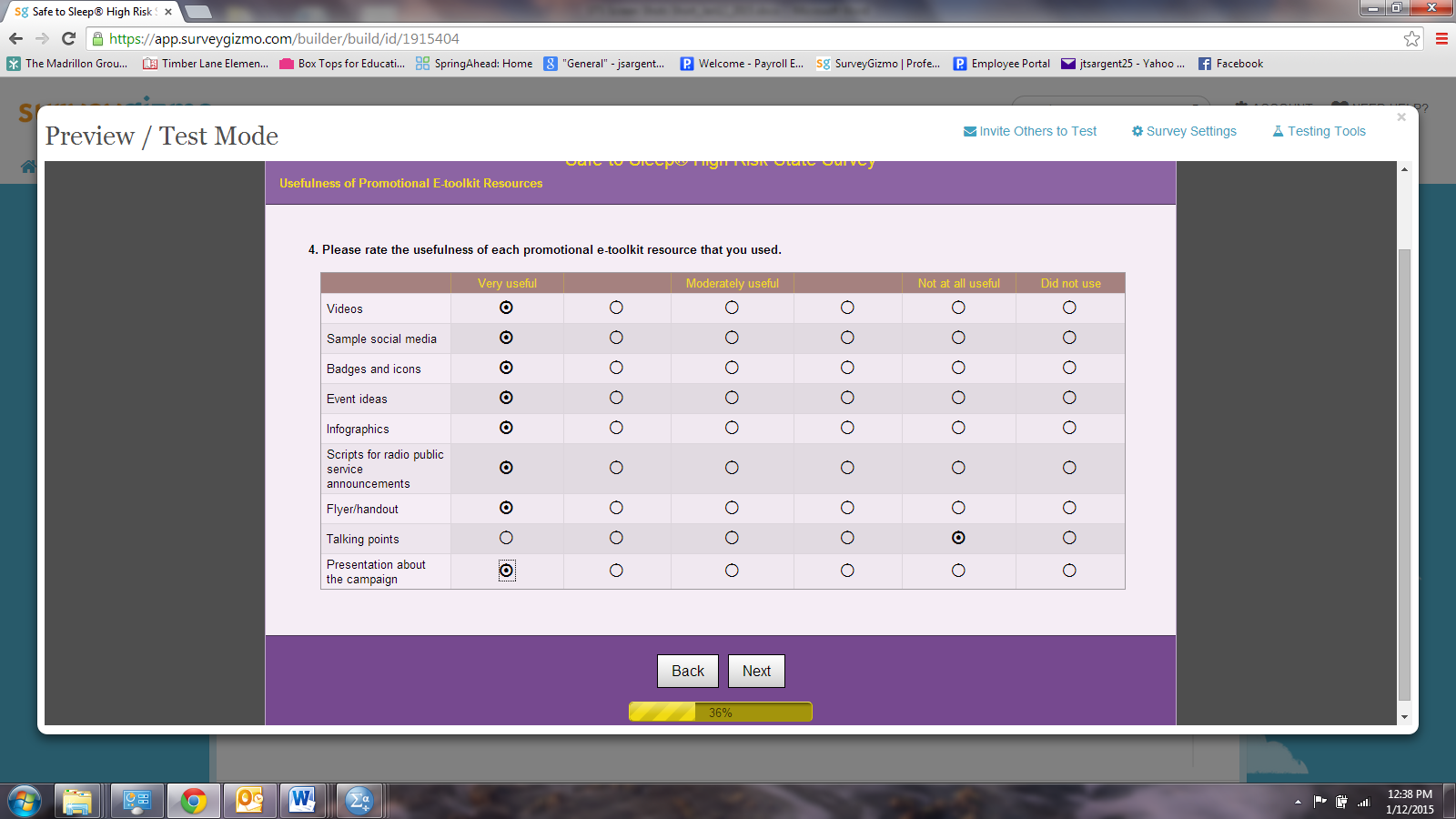 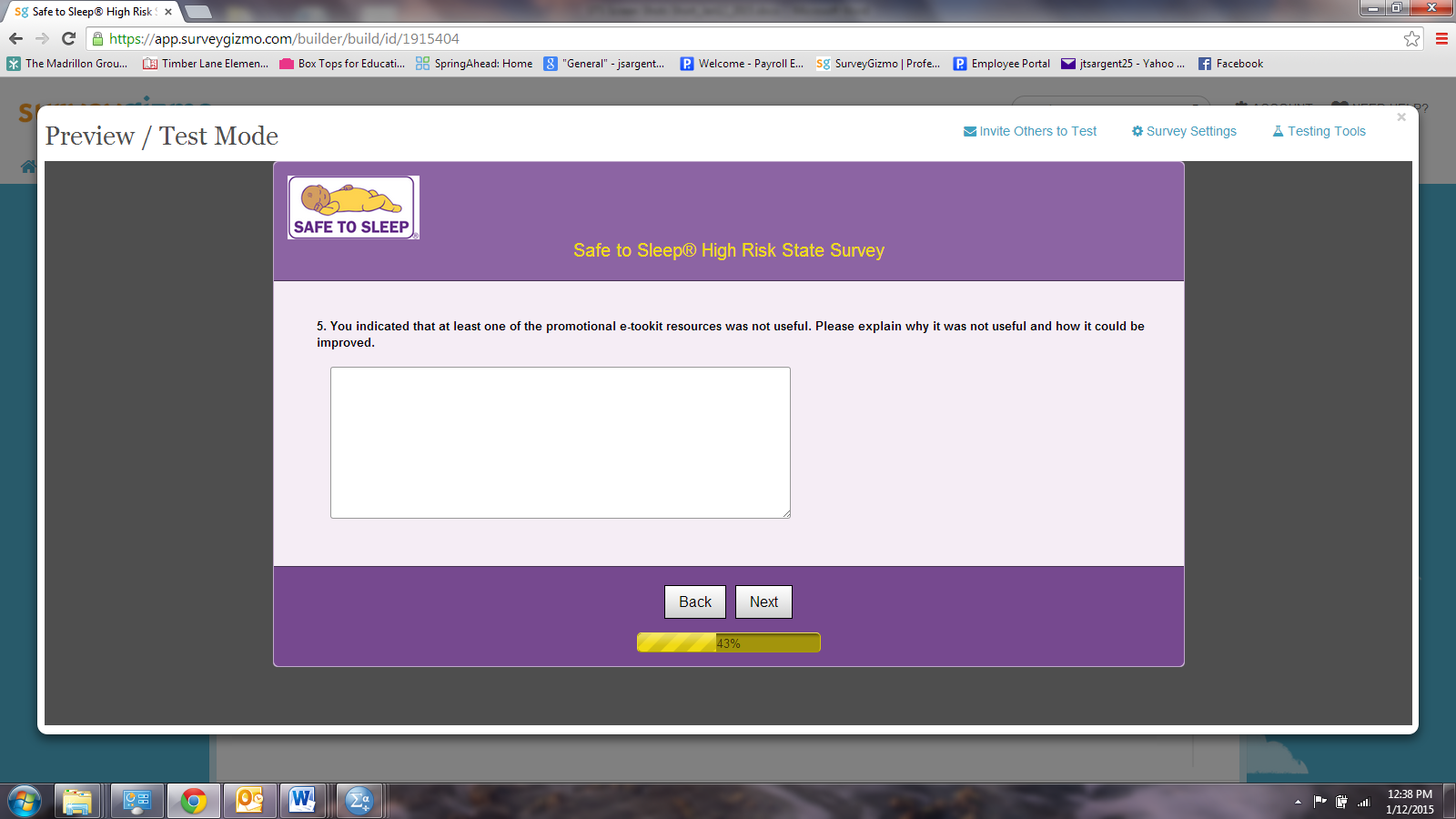 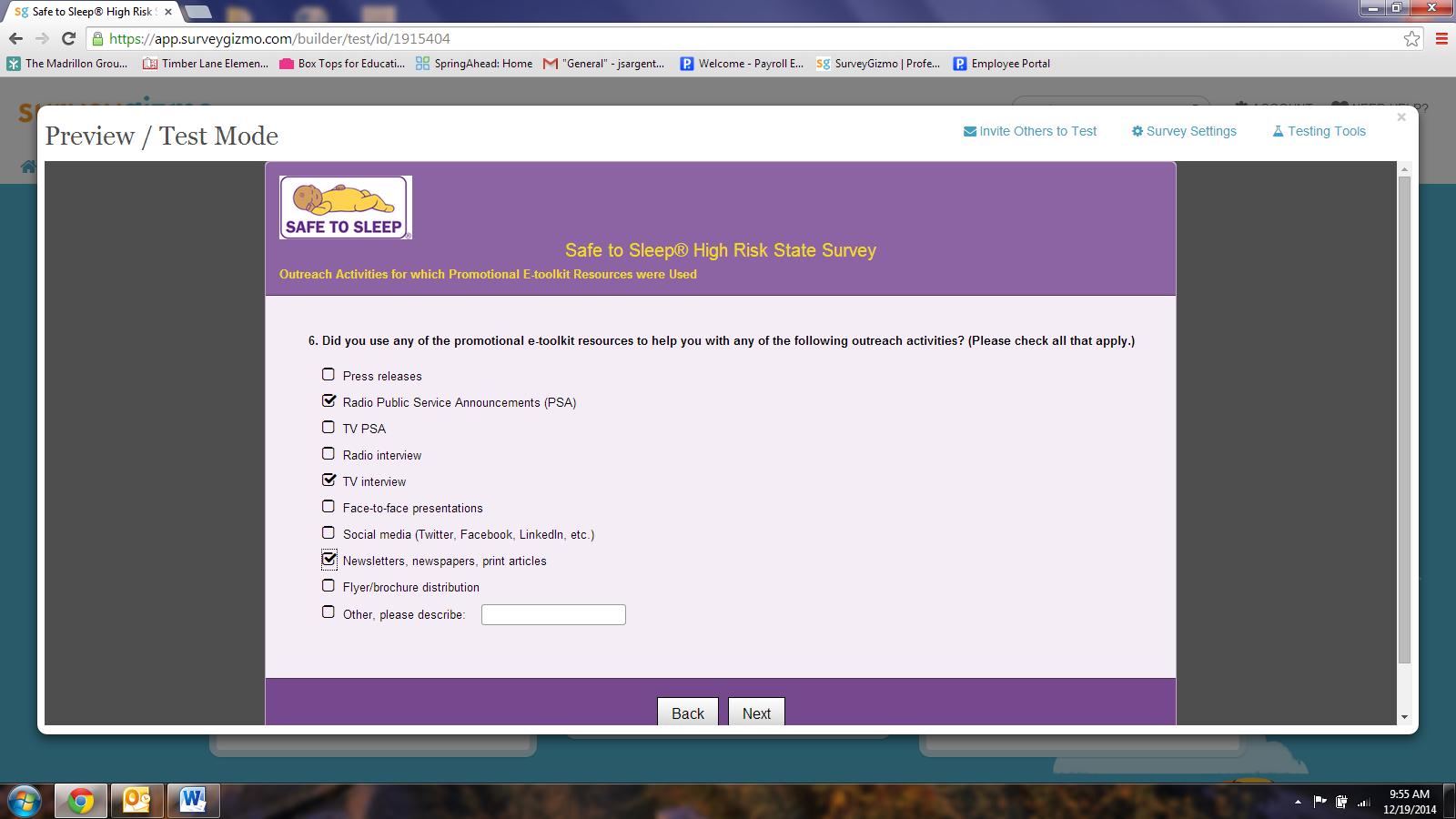 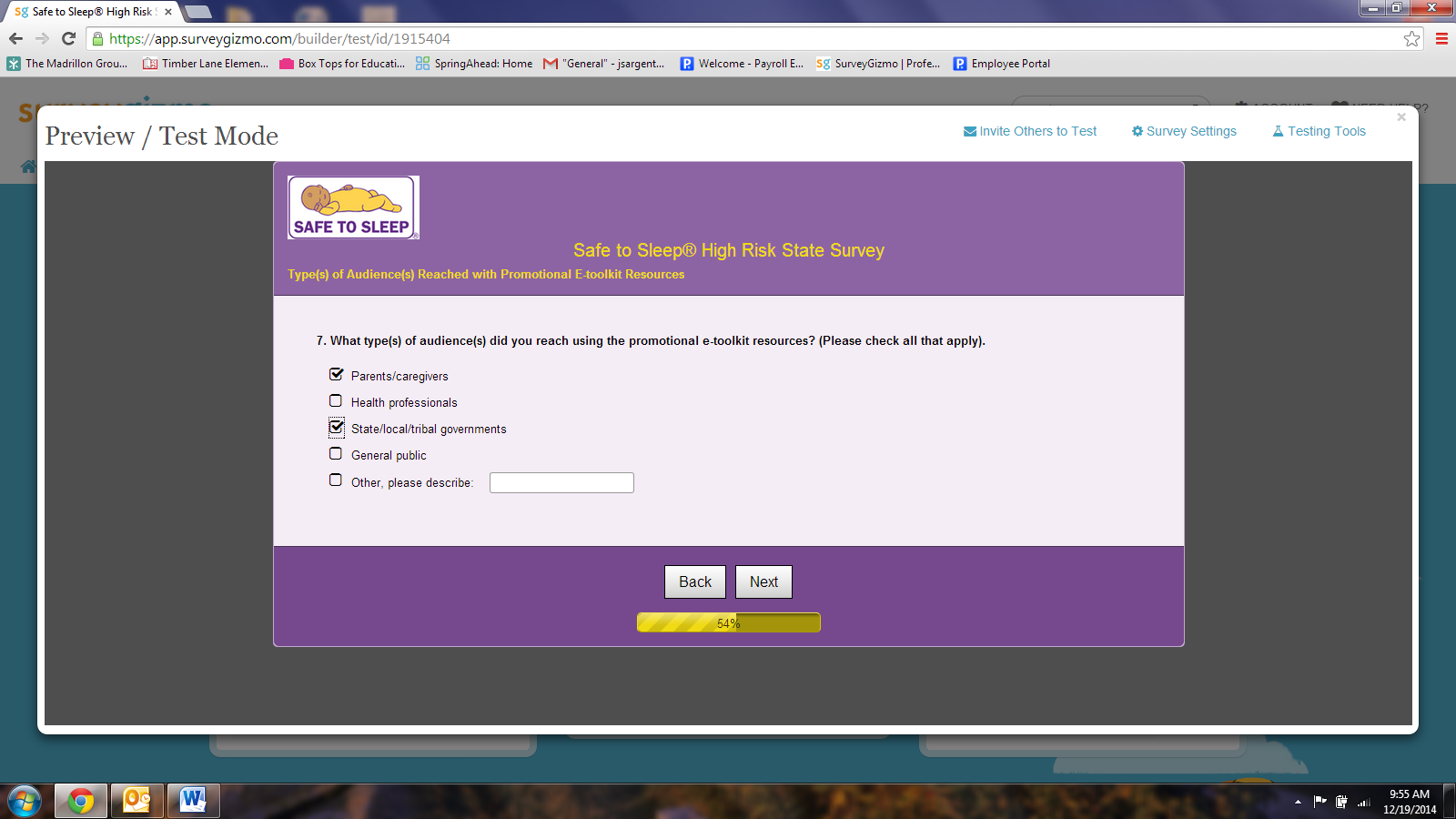 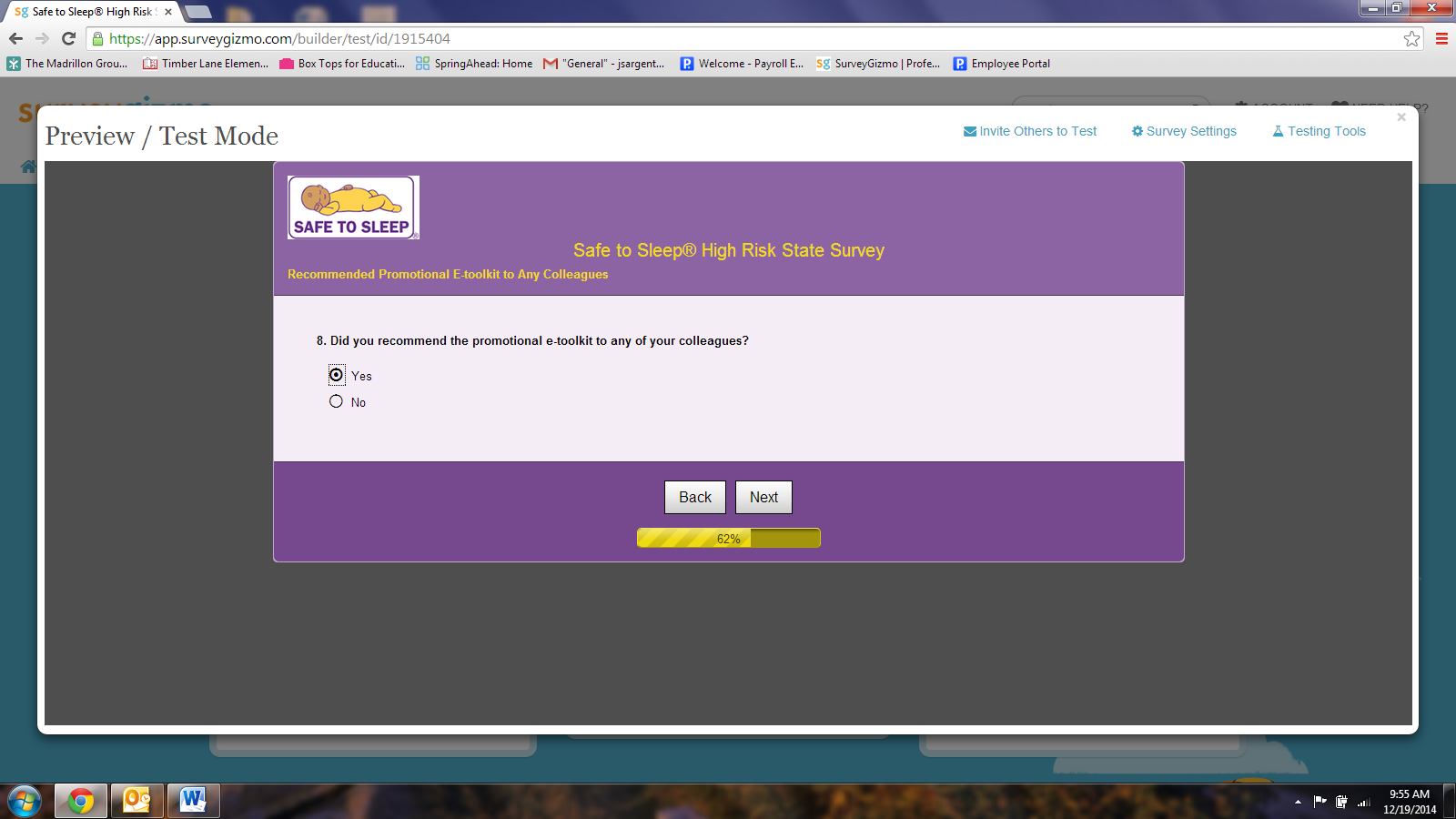 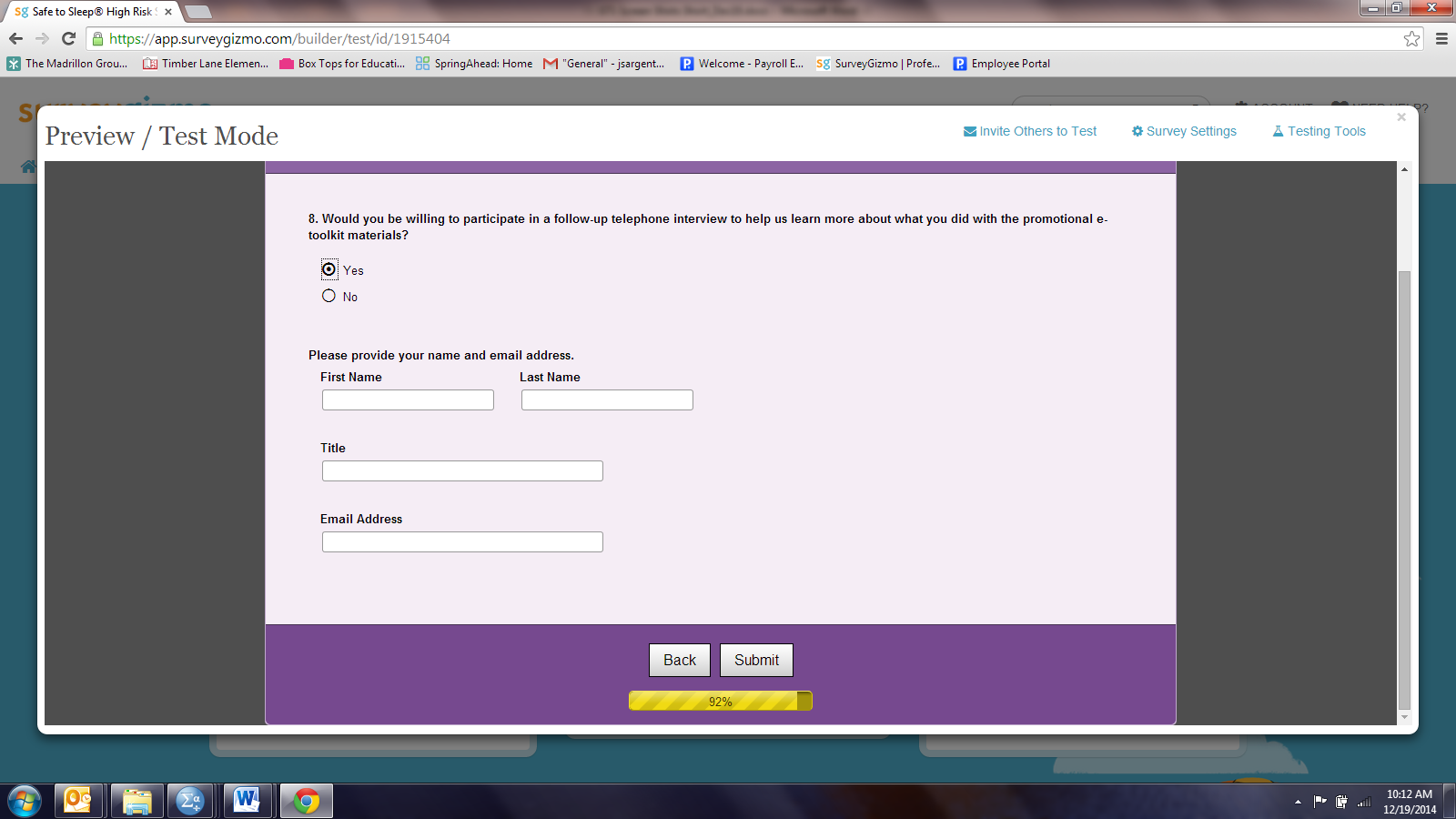 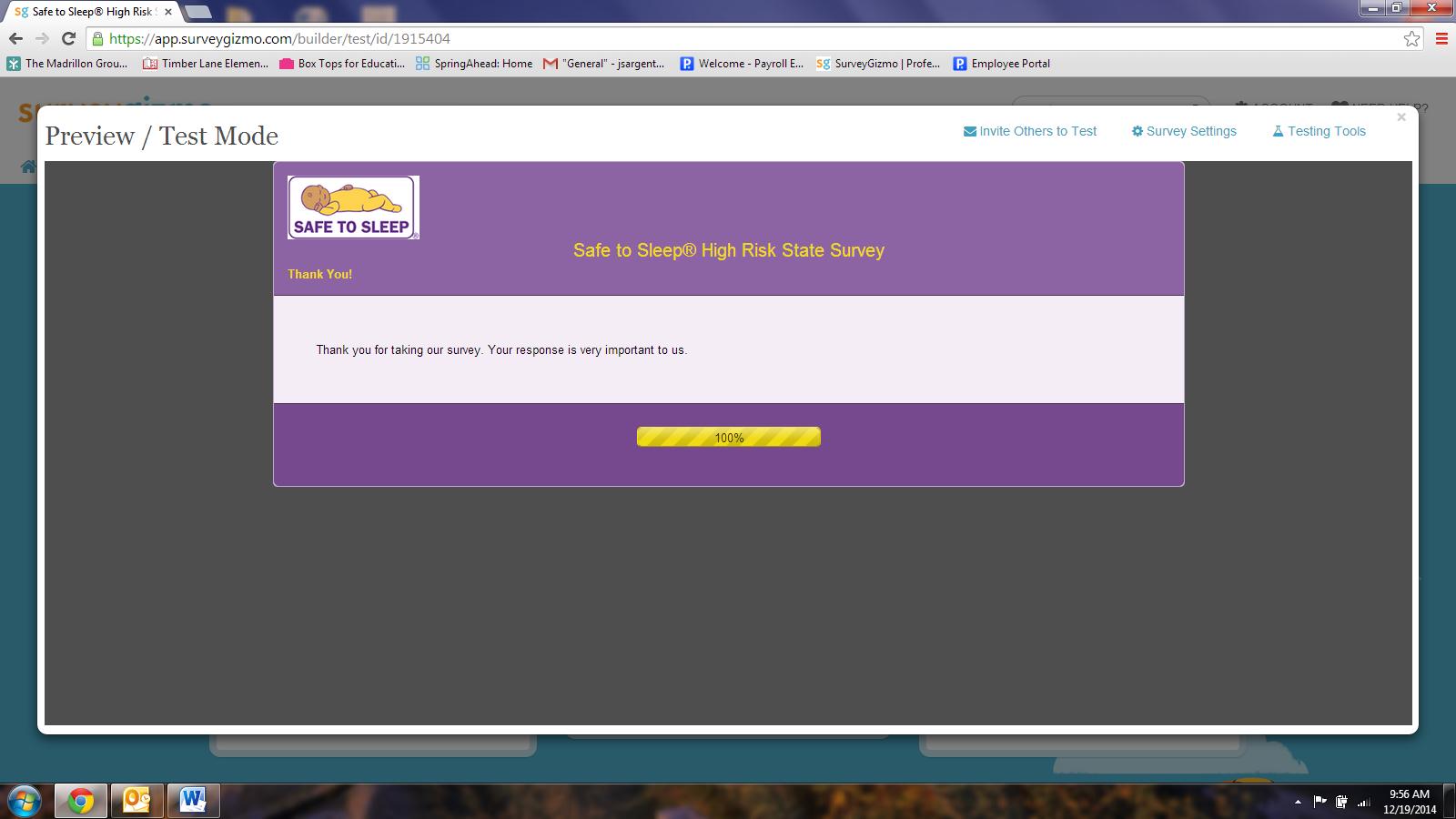 